Press Release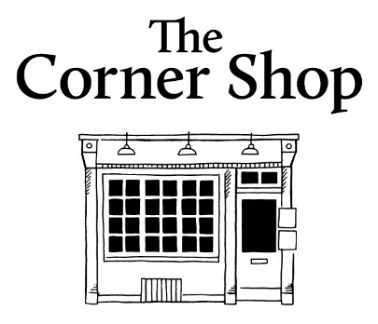 28 November 2017The FerrymanBy Jez ButterworthDirected by Sam MendesNew casting is announced for The Ferryman as Jez Butterworth’s critically acclaimed hit play extends for the third time. The new cast will include Rosalie Craig, Owen McDonnell and Justin Edwards.  
Catherine McCormack will continue in her role as Mary Carney.The Ferryman is currently booking to 19th May 2018Producers Sonia Friedman Productions, Neal Street Productions and Royal Court Theatre Productions today announce new cast members for The Ferryman. Rosalie Craig (As You Like It, The Threepenny Opera, The Light Princess and London Road, National Theatre) will play Caitlin Carney, Owen McDonnell (Single-Handed, RTÉ/ ITV; Paula, BBC) will play Quinn Carney and Justin Edwards (The Thick of It, BBC; The Man Who Invented Christmas; The Death Of Stalin) will play Tom Kettle.  Also joining the company will be Stella McCusker as Aunt Maggie Far Away, Siân Thomas as Aunt Pat, Declan Conlon as Muldoon, Dean Ashton as Frank Magennis, Terence Keeley as Diarmaid Corcoran, Sean Delaney as Michael Carney, Francis Mezza as Shane Corcoran, Kevin Creedon as JJ Carney, Laurie Kynaston as Oisin Carney and Saoirse-Monica Jackson as Shena Carney.Catherine McCormack will continue in her role as Mary Carney, as will Charles Dale as Father Horrigan, Mark Lambert as Uncle Pat and Glenn Speers as Lawrence Malone.  As previously the full company comprises 37 performers: 17 main adults, 7 covers, 12 children on rota and 1 baby.The new company will give its first performance on 8th January 2018.  The Ferryman, directed by Sam Mendes, will run at the Gielgud Theatre until 19 May 2018.  The production won widespread critical acclaim when it opened at the Royal Court and was the fastest selling show in the theatre’s history.  This phenomenal success has continued at the Gielgud Theatre where it has been playing to sold-out houses, with early morning queues on Shaftesbury Avenue for the £12 day seats each day.The play has been nominated for four honours at this year’s Evening Standard Awards including Best New Play, Best Director for Sam Mendes, Best Actress for Laura Donnelly and the Emerging Talent Award for Tom Glynn-Carney.The Ferryman is directed by Sam Mendes, designed by Rob Howell, lighting by Peter Mumford, sound and original music by Nick Powell, with the new cast directed by Tim Hoare.-ENDS-For further information please contact Laura Myers at The Corner Shop PR on 020 7831 7657 or email laura@thecornershoppr.com  Listings:Sonia Friedman Productions, Neal Street Productions & Royal Court Theatre Productions with Rupert Gavin, Gavin Kalin Productions, Ron Kastner and Tulchin Bartner Productionspresent
The FerrymanBy Jez ButterworthDirected by Sam Mendes

Designer Rob Howell
Lighting Designer Peter Mumford
Composer & Sound Designer Nick PowellNew Cast Director Tim Hoare
Casting Director Amy Ball CDGGielgud TheatreShaftesbury Ave, Soho, London W1D 6AR
Until 19 May 2018
Box Office: 0844 482 5130*
*calls cost up to 7p per minute plus your standard network charge
Online: www.TheFerrymanPlay.comMonday to Saturday 7.00pm, Wednesday and Saturday matinees 1.30pm. There will be no performances on Christmas Day or Boxing Day, no mid-week matinee on Wednesday 10 January, and extra performances added - check online for full details. 
Day seats will be available to purchase at £12 for every performance from 10.30am at the Box Office in person
Premium tickets are available Age Guidance 14+ Contains strong languageTwitter: @TheFerrymanPlay
Facebook: /TheFerrymanPlay
#TheFerryman	